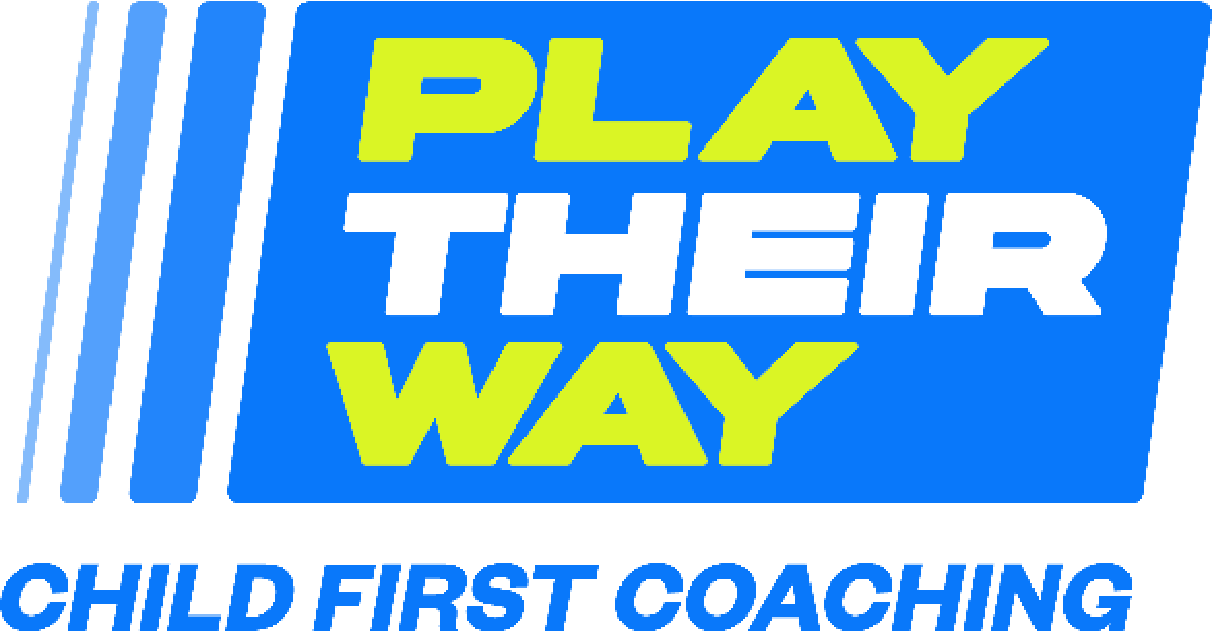 Child-first ChampionBoard Champion RoleTo embed child-first principles why not appoint a child-first champion to your board? Here is an example of a child-first champion role description.At board level –support insert organisation in maintaining the Play their Way philosophy.Drive/ensure the development and implementation of the Play Their Way action plan.Ensure Play their Way is embedded as appropriate within the work/discussions and decisions of the board.Promote the importance of developing a culture of listening to young people within and through insert organisation policies, procedures and services.Provide support, check and challenge to insert organisations CYP lead/s through regular meetings/discussions.Promote Play their Way at a strategic level to the wider network.